ir die 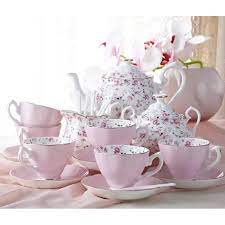 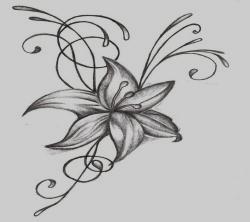 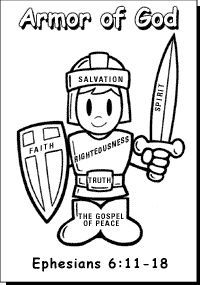 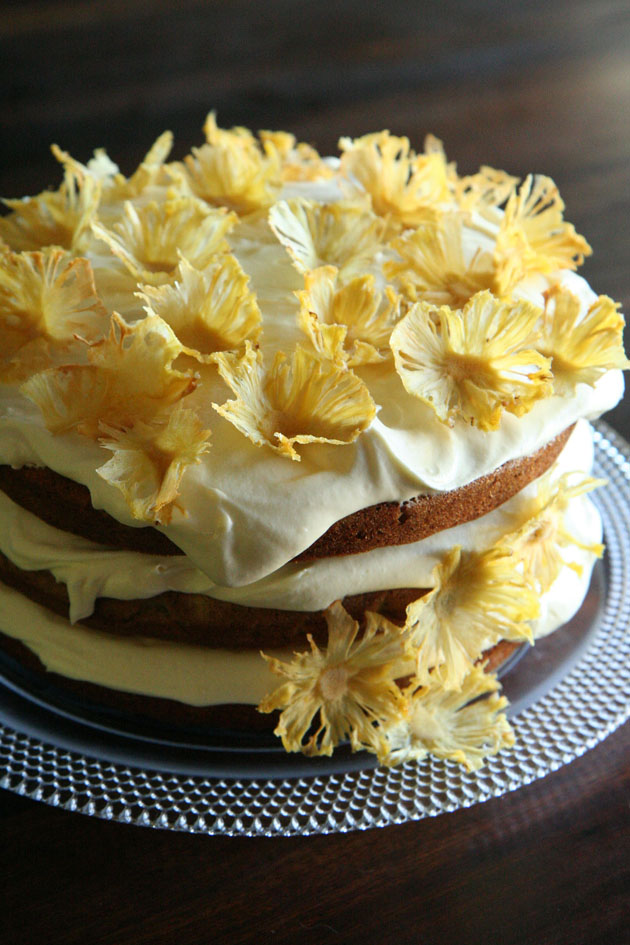 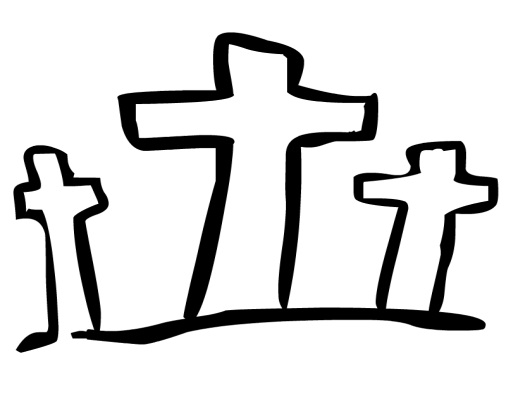  x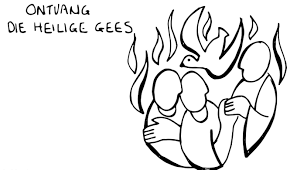 07-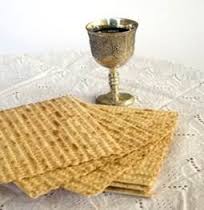 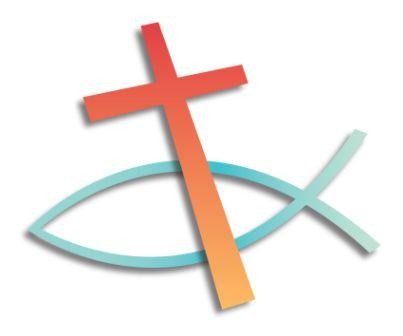 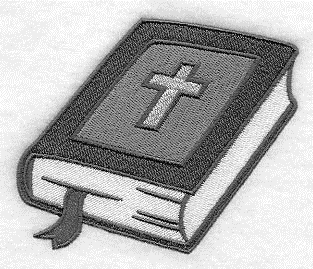 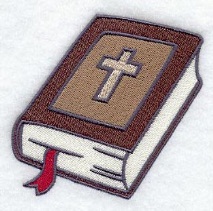 R elke probleem